	2012年7月27日，日内瓦先生/女士，1	按照2012年3月2日电信标准化局260号通函，我谨在此通知您：参加第13研究组上次会议的31个成员国在2012年6月15日举行的全体会议上未批准ITU-T Y.2770新建议书草案案文。相反该会议做出决定，将此文件提交WTSA-12。因此，如ITU-T第13研究组COM 13 – R 47号报告第14.1节所述，有关批准ITU-T Y.2770新建议书草案的事宜转呈WTSA-12（30/WTSA-12号文件）：http://www.itu.int/md/T09-SG13-R-0047/en。2	未获批准的这份ITU-T新建议书草案的标题为：ITU-T Y.2770 新建议书草案，下一代网络（NGN）的深度包检验（DPI）要求3	ITU-T Y.2770新建议书草案案文之所以未获批准，是因为如ITU-T第13研究组
COM 13 – R 47号报告第14.1节所述，有一个成员国反对：http://www.itu.int/md/T09-SG13-R-0047/en顺致敬意 电信标准化局主任
马尔科姆•琼森电信标准化局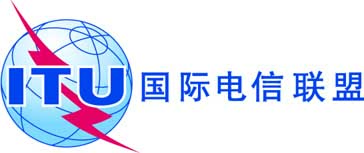 文号:电信标准化局第305号通函COM 13/TK- 致国际电联各成员国主管部门电话:
传真:电子
邮件:
+41 22 730 5126
+41 22 730 5853tsbsg13@itu.int 抄送：- 致ITU-T部门成员；- 致ITU-T部门准成员；- 致ITU-T学术成员；- 第13研究组主席和副主席；- 电信发展局主任；- 无线电通信局主任事由:ITU-T Y.2770新建议书草案未获批准